一、仪表接线：1、接线端子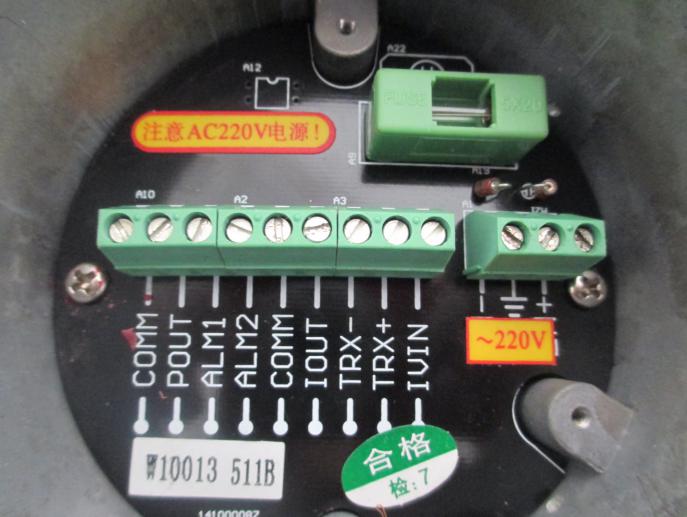 上图是RPLD的接线端子板：2、接线方式A．采集电流信号：给仪表供电，然后接IOUT和COMM就可以采集到电流信号。（有源输出）B．脉冲输出接电平输入设备：给仪表正确供电，然后按下图接线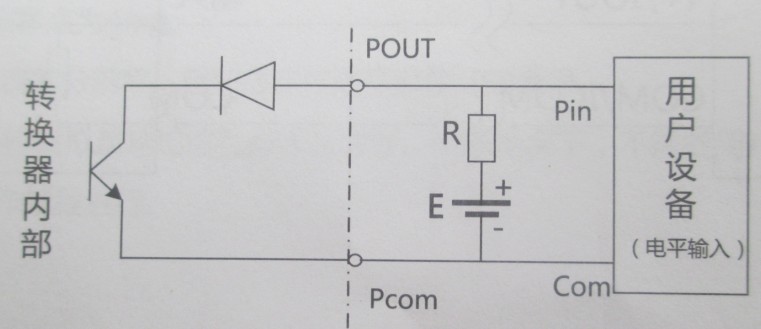 E=5~24V,而E/R=10mA左右，根据此方法算出R的大小。C．采集频率信号：给仪表正确供电，然后按下图接线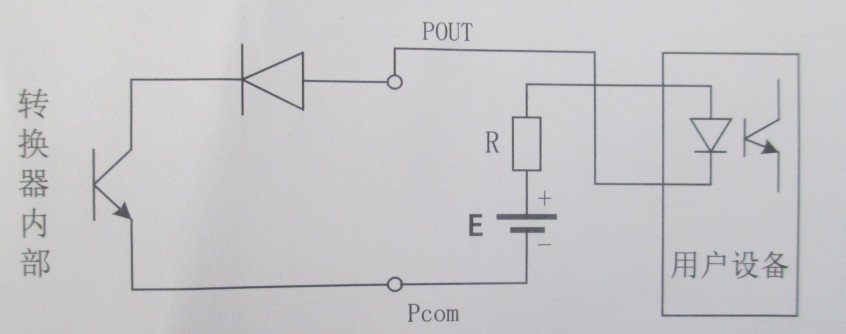       E=5~24V,而E/R=10mA左右，根据此方法算出R的大小。二、仪表如何操作：1 、仪表上电时，自动进入测量状态。在自动测量状态下，仪表自动完成各测量功能并显示相应的测量数据。在设置状态下，用户使用四个面板键，完成仪表参数设置。2、自动测量状态下各按键功能：上键：循环显示屏幕下行显示内容；复合键+确认键：进入参数设置状态；确认键：返回自动测量状态。在测量状态下，LCD显示器对比度的调节方法，通过“复合键+上键”或“复合键+下键”来调节合适的对比度。3、仪表功能菜单状态下各键功能       下键：光标处数字减1；       上键：光标处数字加1；       复合键+下键：光标左移；       复合键+上键：光标右移；       确认键：进入/退出子菜单；       确认键：在任意状态，连续按下两秒钟，返回自动返回自动测量状态。       注：（1）使用“复合键”时，应先按下复合键再同时按住“上键”或“下键”。          （2）在仪表功能菜单状态下，3分钟内没有按键操作，仪表自动返回测量状态。 4、进入仪表功能菜单状态要对仪表参数设定或修改，必须先使仪表从测量状态进入功能菜单状态。1.在测量状态下，同时按“复合键+确认键”，仪表将进入到功能选择画面。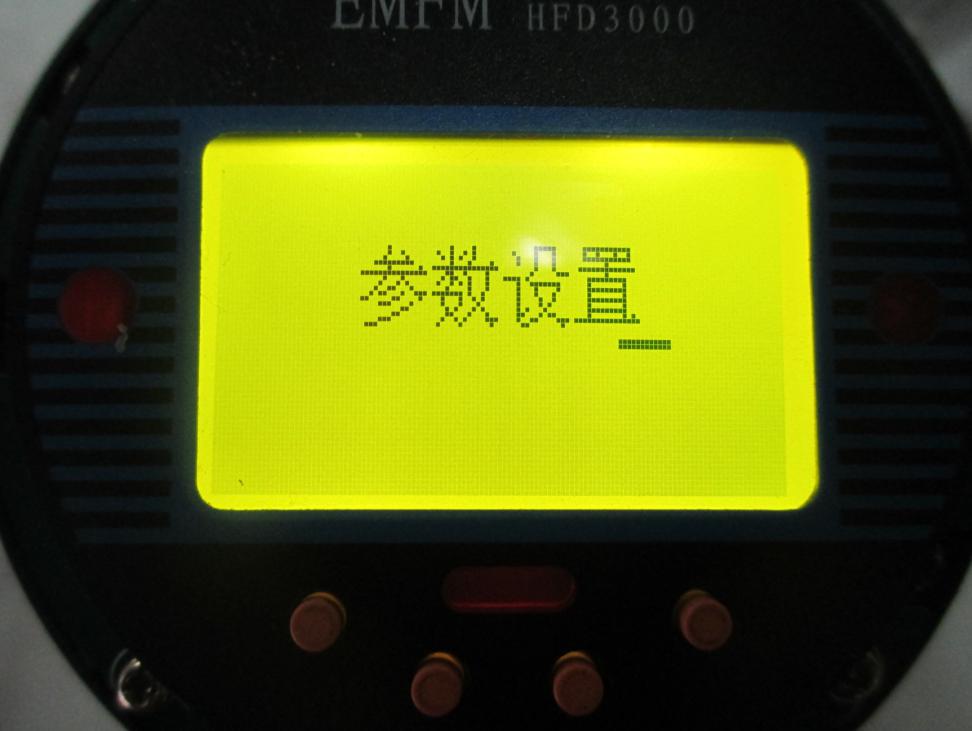 2.按“确认键”进入输入密码菜单，密码是19818。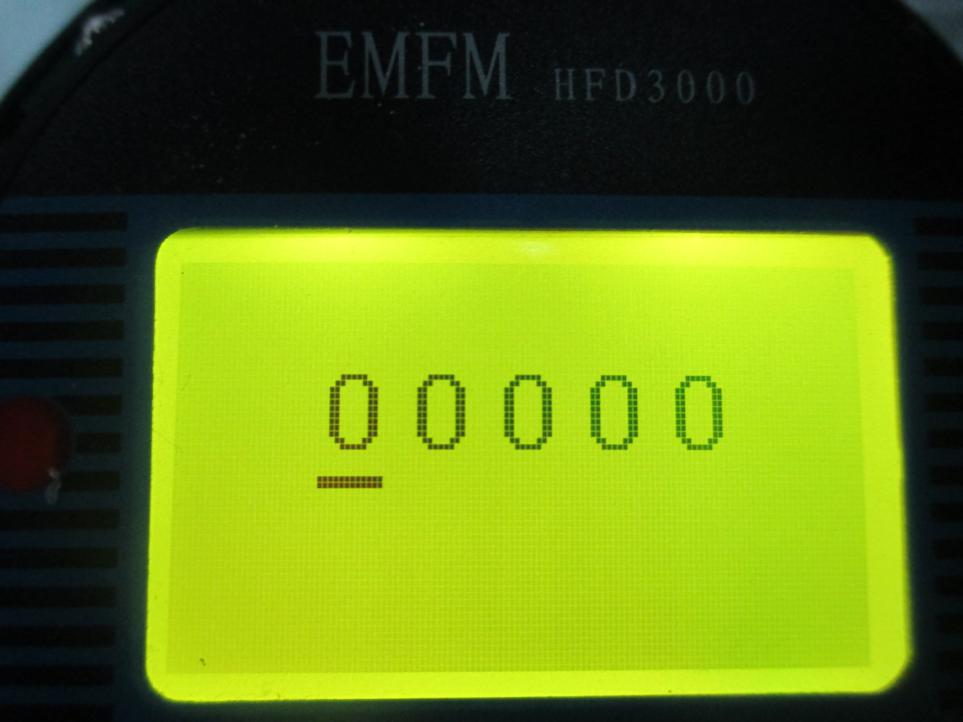  3.输入19818之后，同时按“复合键”和“确认键”就可以功能菜单，设置各参数。参数一览表如下   下面是几个常用的菜单设置项  1.仪表通讯速度：仪表通讯波特率选择范围：600、1200、2400、4800、9600、19200。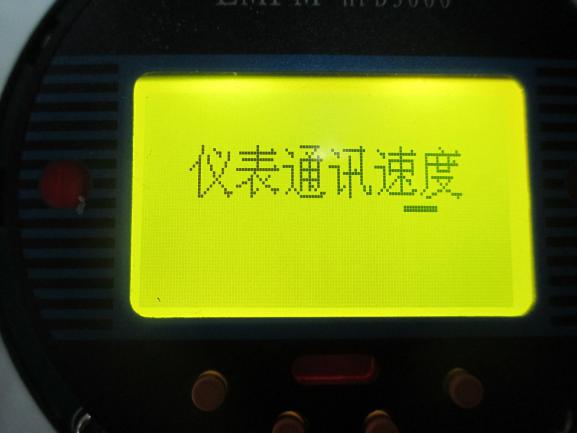       2.测量管道口径：指传感器的通经，这是每个仪表必须设置正确的一个量，此项设置错误会直接影响到测量的精确性。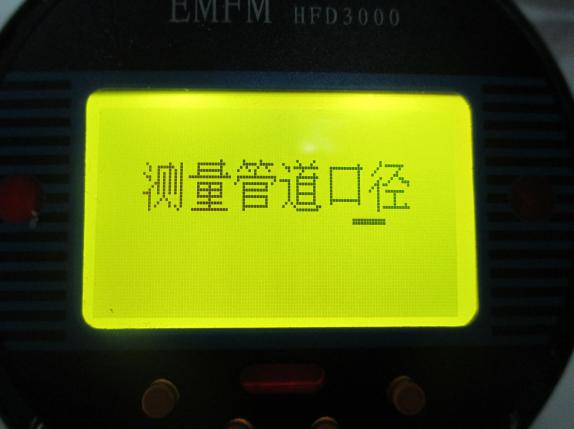       3.仪表量程设置：仪表量程设置是指确定上限流量值，仪表的下限流量值自动设置为“0”。下面是几个和此菜单相关的参数：A.仪表百分比显示值=（瞬时流量值/仪表量程上限）×100%;B.仪表频率输出值=（瞬时流量值/仪表量程上限）×频率满程值；C.仪表电流输出值=（瞬时流量值/仪表量程上限）×电流满程值+4mA；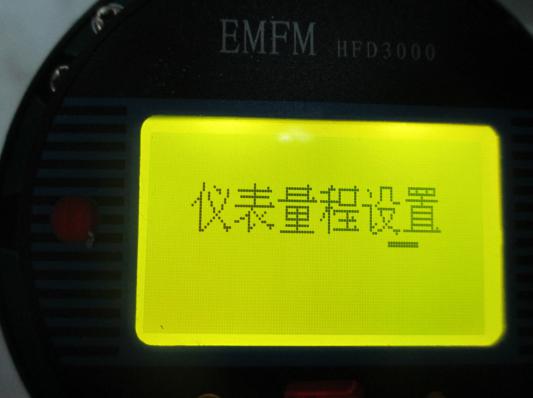        4.流量方向择项：如果电磁流量计的安装方向和流体方向不一致时，数值显示负值，则可以通过修改流量方向择项让其显示为正值。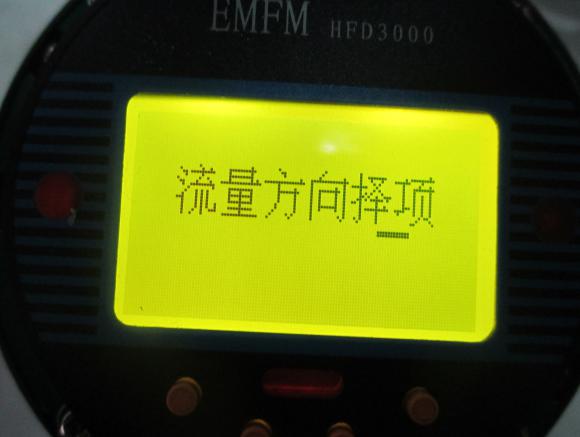        5.小信号切除点：小信号切除点设置是用量程的百分比流量表示的。小信号切除时，用户可以选择同时切除流量、流速及百分比的显示与信号输出；也可选仅切除电流输出信号和频率（脉冲）输出信号，保持流量、流速及百分比显示。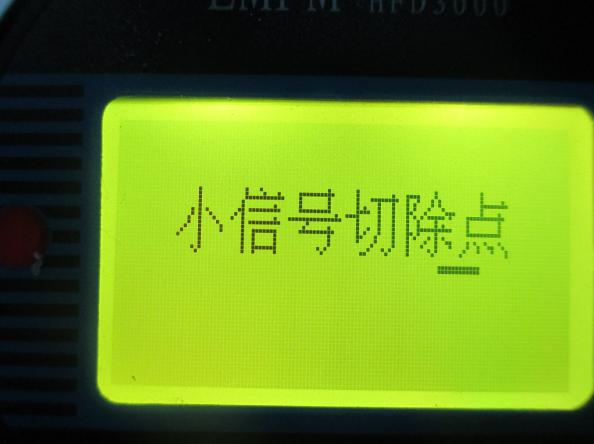       6.空管报警阈值：在流体满管的情况下（有无流速均可），对空管报警设置进行了修改。空管报警阈值参数的上行显示实测电导率，下行设置空管报警阈值，在进行空管报警阈值设定时，可根据实测电导率经行设定，设为比FS大300即可。                                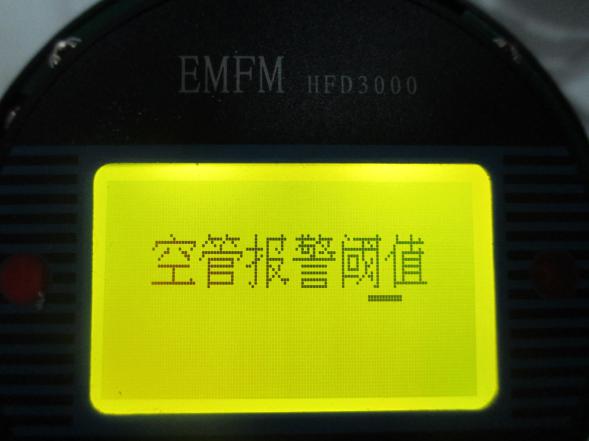       7.传感器系数值：传感器系数即电磁流量计整机标定系数。该系数由实标得到，此数值与瞬时流量成正比。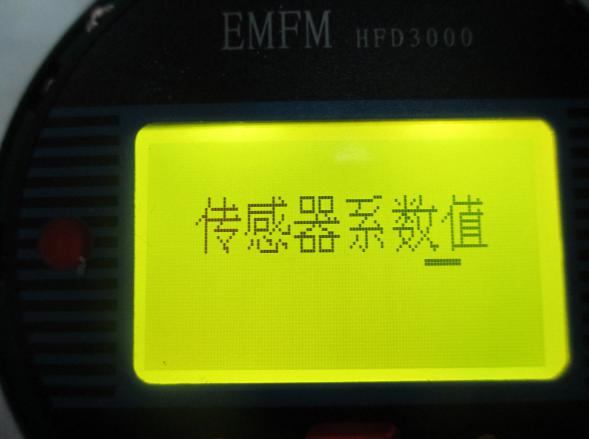 常见故障：                                            天津瑞普四方科技发展有限公司                                                        2016.02.01端子说明功能COMM频率、脉冲、电流公共端POUT双向流量频率脉冲输出ALM1上限报警输出ALM2下限报警输出COMM频率、脉冲、电流公共端IOUT流量电流输出TRX-RS485通讯正端TRX+RS485通讯正端IVIN两线制24电压输入-AC220电源输入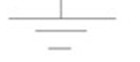 地线+AC220V电源输入参数编号参数文字参数范围参数范围1语言中文/英文中文/英文2仪表通讯地址0~990~993仪表通讯速度300~38400300~384004测量管道口径3~30003~30005流量单位L/h、L/m、L/s、m3/h、m3/ m、m3/sL/h、L/m、L/s、m3/h、m3/ m、m3/s6仪表量程设置0~999990~999997测量阻尼时间1~501~508流量方向选择正向/反向正向/反向9流量零点修正0~±99990~±999910小信号切除点0~599.99%0~599.99%11允许切除显示允许/禁止允许/禁止12流量积算单位0.001 m3~1m3、0.001L~1L0.001 m3~1m3、0.001L~1L13反向输出允许允许/禁止允许/禁止14电流输出类型0~10mA/4~20mA0~10mA/4~20mA15脉冲输出类型频率/脉冲频率/脉冲16脉冲单位当量0.001 m3~1m3、0.001L~1L0.001 m3~1m3、0.001L~1L17频率输出范围1~5999Hz1~5999Hz18空管报警允许允许/禁止允许/禁止19空管报警阈值59999%20上限报警允许允许/禁止21上限报警阈值000.0~599.99%22下限报警允许允许/禁止23下限报警阈值000.0~599.99%24励磁报警允许允许/禁止25总量清零密码0~9999926传感器编码1出厂年、月（0~99999）27传感器编码2产品编号（0~99999）28励磁方式选择方式1、2、329传感器系数值0.0000~5.999930流量修正允许允许/禁止31流量修正点1按流速设置32流量修正数10.0000~1.999933流量修正点2按流速设置34流量修正数20.0000~1.999935流量修正点3按流速设置36流量修正数30.0000~1.999937流量修正点4按流速设置38流量修正数40.0000~1.999939正向总量低位00000~9999940正向总量高位00000~999941反向总量低位00000~9999942反向总量高位0000~999943尖峰抑制允许允许/禁止44尖峰抑制系数0.10~0.800m/s45尖峰抑制时间400~2500ms46保密码100000~9999947保密码200000~9999948保密码300000~9999949保密码400000~9999950电流零点修正0.0000~1.999951电流满度修正0.0000~3.999952出厂标定系数0.0000~5.999953仪表编码1出厂年、月（0~99999）54仪表编码2产品编号（0~99999）常见故障可能导致的原因如何检测如何处理有流量没有数；空管报警没做接地处理安装金属管道上，基本上就不需要做接地处理安装在塑料管道上，查看是否有接地环安装接地环或者把仪表接地端与管道上能和介质导通处连接有流量没有数；空管报警介质导电率偏低查看空管报警阈值FS是否大于设定数值把阈值设置为比FS大300左右的数值有流量没有数；空管报警电极被敷住清理电极示数波动大管道震动；附近有大功率电机工作观察管道是否有震动；查看电机位置有震动的话可加一段缓冲管；有大功率电机在附近的话，建议更换安装位置。示数从正的跳到负数，不停地跳接地未做好安装在塑料管道上，查看是否有接地环安装接地环或者把仪表接地端与管道上能和介质导通处连接示数从正的跳到负数，不停地跳表体里面有脏东西敷住电极   把仪表拆下检测，看电极上是否有脏东西敷住。擦拭并清理电极即可。